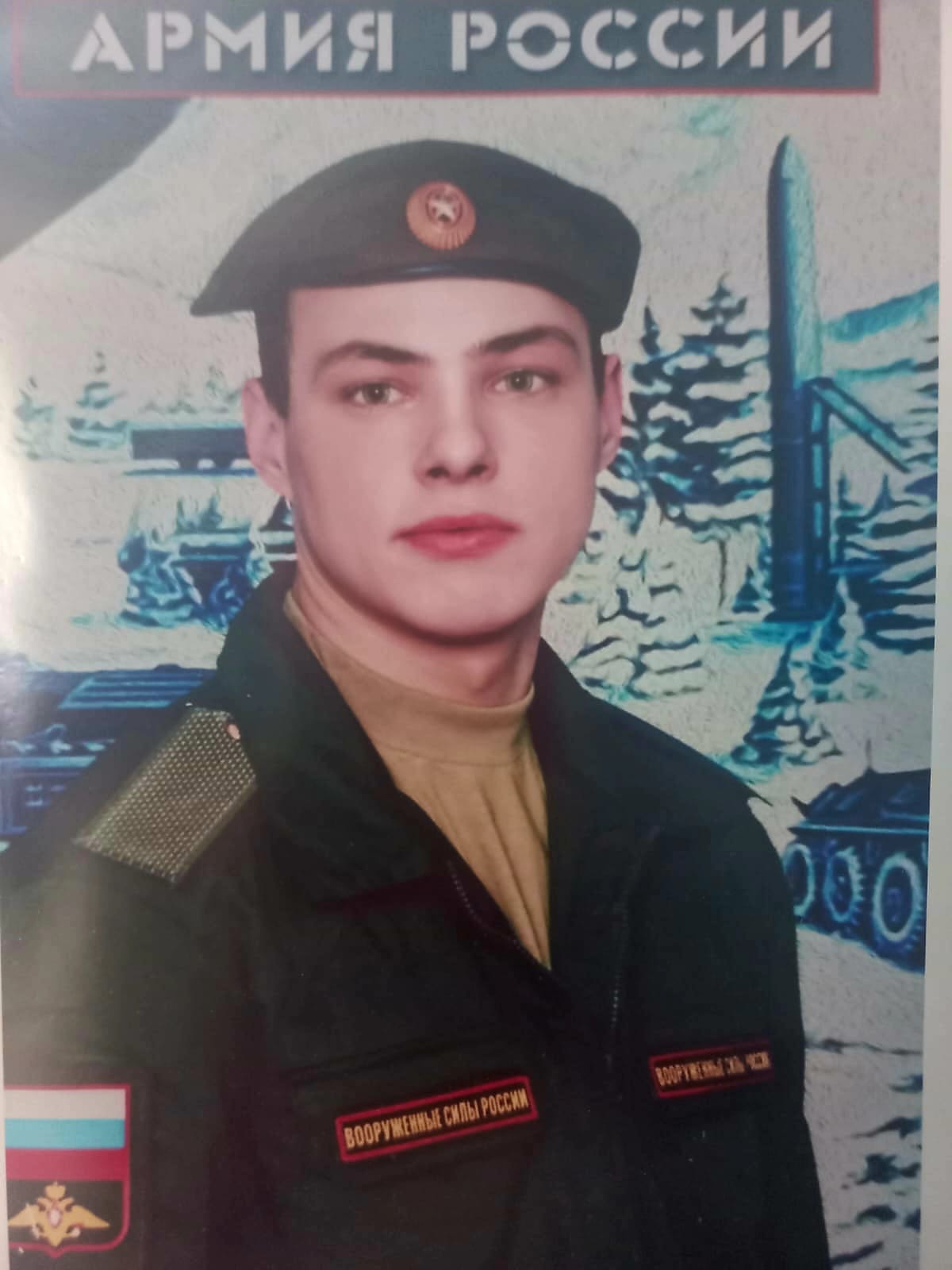 Сергей Николаевич Фильков Сергей родился 23 января  2002  года в с. Кириково. Здесь окончил школу, с родного Пировского округа призывался на срочную службу в армию  осенью  2022  года, а уже весной Сергей подписал контракт   и отправился защищать рубежи Родины.  Всего несколько месяцев длился боевой путь героя,   24 августа 2023 года  при исполнении воинского долга в ходе СВО, в боях  в Запорожской области рядовой  Сергей Фильков получил осколочное ранение в голову и скончался в госпитале от ран, несовместимых с жизнью.Похороны солдата состоялись с воинскими почестями на кладбище в  селе Кириково                    14 сентября 2023г. 